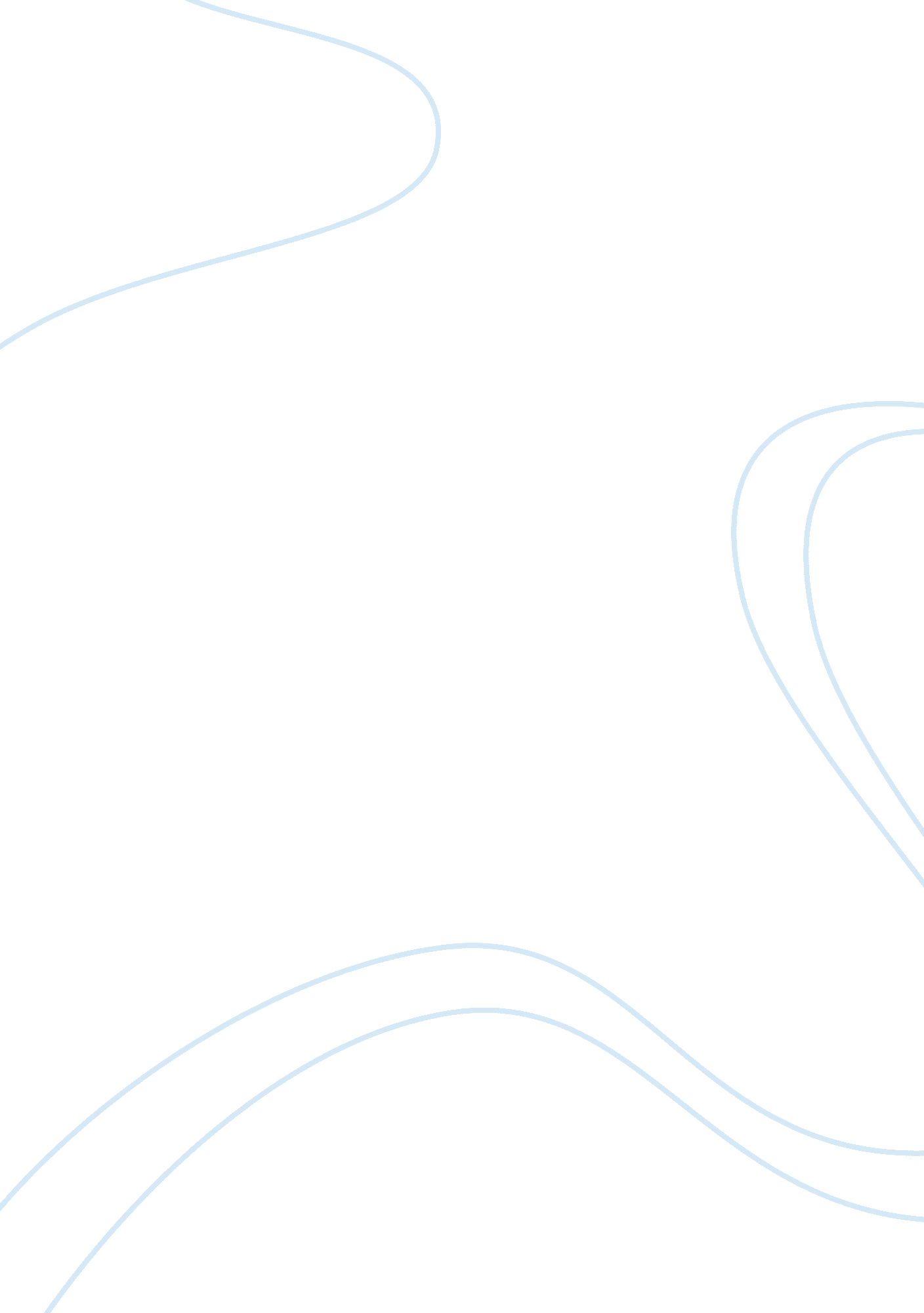 Free essay on special forces that combat terrorismSociety, Terrorism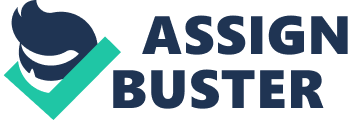 Criminal Law Several countries have specific units to counter terrorism. The works of these military forces focus squarely on counterterrorism measures. The Delta Force is the major unit in the United States. It first became active in November 1977 as a branch of the United States army. Special Anti-terrorist unit operates in Serbia. It is another counter terrorist attack force in liaison with the tactical police unit of Serbia. This unit became active barely a year after the initiation of Delta Force unit. Their roles are almost similar although they operate in different localities and nations. This essay explains the major similarities and differences of the two units concerning counterterrorism activities. 
The two units majorly engage in counter terrorism acts that are direct and planned. They both undertake national operations that emerge in the event of an attack. However, their mission operation strategy is not limited to such acts. The Delta Force and Serbian special anti terrorist unit perform numerous covert missions. Some of these missions include hostage rescues and planned raids on syndicate operations. 
Certain differences exist in the structural operations of the two units. The Delta Force contains critical operations of covert actions. These operator elements include operation Eagle Claw, urgent fury, round bottle and Seattle WTO. Most of the Delta operations are classified. They are secret deals that the public never get to know. A detailed operation occurred in 2003 when the team secured freedom in Iraqi amid controversies and public reaction. The Serbian special unit, on the other hand, entails teams with enacted service charters. The main areas of coverage include assault, logistics, and support. The Serbian operation group (OPG) conducted a variety of infamous acts like attack on Prekaz and the Cuska massacre. Reference Human Rights News (2004): " Human Rights and Counter-Terrorism", in the Briefing to the 60th Session of the UN Commission on Human Rights. 
North, Oliver (2010). . B&H Publishing Group. p. 9. 
Sean Naylor, Expansion plans leave many in Army Special Forces uneasy, Armed Forces Journal, November 2006. Retrieved on December 29 2012. 